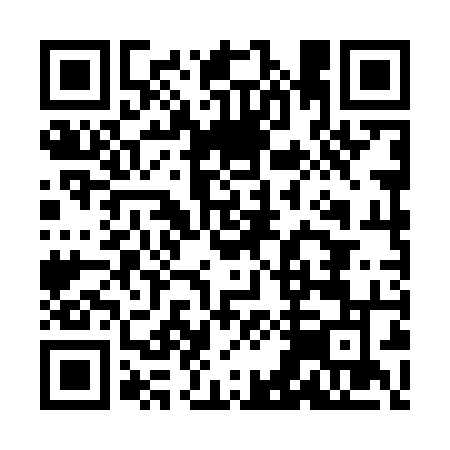 Ramadan times for Viadores, PortugalMon 11 Mar 2024 - Wed 10 Apr 2024High Latitude Method: Angle Based RulePrayer Calculation Method: Muslim World LeagueAsar Calculation Method: HanafiPrayer times provided by https://www.salahtimes.comDateDayFajrSuhurSunriseDhuhrAsrIftarMaghribIsha11Mon5:195:196:5012:424:496:356:358:0112Tue5:175:176:4912:424:506:366:368:0313Wed5:155:156:4712:424:516:376:378:0414Thu5:145:146:4512:424:526:386:388:0515Fri5:125:126:4412:414:536:406:408:0616Sat5:105:106:4212:414:536:416:418:0717Sun5:085:086:4012:414:546:426:428:0818Mon5:065:066:3912:404:556:436:438:1019Tue5:055:056:3712:404:566:446:448:1120Wed5:035:036:3512:404:576:456:458:1221Thu5:015:016:3412:404:586:466:468:1322Fri4:594:596:3212:394:586:476:478:1423Sat4:574:576:3012:394:596:486:488:1624Sun4:564:566:2912:395:006:496:498:1725Mon4:544:546:2712:385:016:506:508:1826Tue4:524:526:2512:385:026:526:528:1927Wed4:504:506:2412:385:026:536:538:2128Thu4:484:486:2212:375:036:546:548:2229Fri4:464:466:2012:375:046:556:558:2330Sat4:444:446:1812:375:056:566:568:2431Sun5:425:427:171:366:057:577:579:261Mon5:405:407:151:366:067:587:589:272Tue5:395:397:141:366:077:597:599:283Wed5:375:377:121:366:078:008:009:304Thu5:355:357:101:356:088:018:019:315Fri5:335:337:091:356:098:028:029:326Sat5:315:317:071:356:108:038:039:347Sun5:295:297:051:346:108:048:049:358Mon5:275:277:041:346:118:058:059:369Tue5:255:257:021:346:128:068:069:3810Wed5:235:237:001:346:128:088:089:39